Зарегистрировано в Минюсте России 2 октября 2015 г. N 39115МИНИСТЕРСТВО ПРИРОДНЫХ РЕСУРСОВ И ЭКОЛОГИИРОССИЙСКОЙ ФЕДЕРАЦИИФЕДЕРАЛЬНОЕ АГЕНТСТВО ЛЕСНОГО ХОЗЯЙСТВАПРИКАЗот 23 сентября 2015 г. N 325О РАСПРОСТРАНЕНИИНА РАБОТНИКОВ, ЗАМЕЩАЮЩИХ ОТДЕЛЬНЫЕ ДОЛЖНОСТИ НА ОСНОВАНИИТРУДОВОГО ДОГОВОРА В ОРГАНИЗАЦИЯХ, СОЗДАННЫХ ДЛЯ ВЫПОЛНЕНИЯЗАДАЧ, ПОСТАВЛЕННЫХ ПЕРЕД ФЕДЕРАЛЬНЫМ АГЕНТСТВОМ ЛЕСНОГОХОЗЯЙСТВА, ОГРАНИЧЕНИЙ, ЗАПРЕТОВ И ОБЯЗАННОСТЕЙВ соответствии со статьями 12.2 и 12.4 Федерального закона от 25 декабря 2008 г. N 273-ФЗ "О противодействии коррупции" (Собрание законодательства Российской Федерации, 2008, N 52 (ч. I), ст. 6228; 2011, N 29, ст. 4291, N 48, ст. 6730; 2012, N 50 (ч. IV), ст. 6954; N 53 (ч. I), ст. 7605; 2013, N 19, ст. 2329, N 40 (ч. III), ст. 5031, N 52 (ч. I), ст. 6961; 2014, N 52 (ч. I), ст. 7542) приказываю:1. Распространить на работников, замещающих должности, включенные в Перечень должностей в организациях, созданных для выполнения задач, поставленных перед Федеральным агентством лесного хозяйства, при назначении на которые граждане и при замещении которых работники обязаны представлять сведения о своих доходах, об имуществе и обязательствах имущественного характера, а также сведения о доходах, об имуществе и обязательствах имущественного характера своих супруги (супруга) и несовершеннолетних детей (далее - Работники, Перечень должностей соответственно), утвержденный приказом Рослесхоза от 16 декабря 2013 г. N 363 (зарегистрирован Минюстом России 31 декабря 2013 г., регистрационный N 30985), ограничения, запреты и обязанности, установленные постановлением Правительства Российской Федерации от 5 июля 2013 г. N 568 "О распространении на отдельные категории граждан ограничений, запретов и обязанностей, установленных Федеральным законом "О противодействии коррупции" и другими федеральными законами в целях противодействия коррупции" (Собрание законодательства Российской Федерации, 2013, N 28, ст. 3833) (далее - постановление Правительства Российской Федерации от 5 июля 2013 г. N 568).2. Управлению делами и правового обеспечения (О.Ю. Молибога), директорам (начальникам) организаций, созданных для выполнения задач, поставленных перед Федеральным агентством лесного хозяйства, обеспечить:соблюдение Работниками ограничений, запретов и обязанностей, установленных постановлением Правительства Российской Федерации от 5 июля 2013 г. N 568;внесение в трудовые договоры Работников дополнений, предусматривающих возложение на них обязанности соблюдать ограничения, запреты и исполнять обязанности, установленные постановлением Правительства Российской Федерации от 5 июля 2013 г. N 568, а также установление ответственности за несоблюдение Работниками соответствующих ограничений и запретов, неисполнение обязанностей;доведение до сведения граждан, претендующих на замещение должностей, включенных в Перечень должностей, ограничений, запретов и обязанностей, установленных постановлением Правительства Российской Федерации от 5 июля 2013 г. N 568.3. Контроль за исполнением настоящего приказа возложить на заместителя руководителя Федерального агентства лесного хозяйства Н.С. Кротова.Заместитель Министраприродных ресурсов и экологииРоссийской Федерации -руководитель Федеральногоагентства лесного хозяйстваИ.В.ВАЛЕНТИК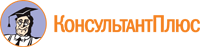 